ESCUELA NUESTRA SEÑORA DEL VALLE 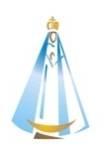 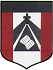 Queridos chicos y estimadas familias: ¡Buena semana para todos ! Hoy terminamos la unidad correspondiente a los “ animales” y comenzamos la unidad 3 relacionada al “clima y las estaciones del año”. ¡ Seguimos avanzando ! Recordar al mandar los trabajos, escribir en el Asunto :     Nombre y apellido / grado y división y fecha del trabajo.Un saludo afectuoso   Miss Marian      mfrontera@institutonsvallecba.edu.ar                               AUGUST  HOMEWORK 2August 10th, 11th and 12th                    4th grade 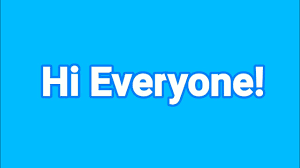 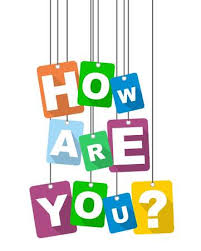 Animals: Play https://matchthememory.com/animalhabitatsgameWatch https://docs.google.com/presentation/d/1kTOOhlLKlYsGcTRM66T3_YJjswJRM7_n9cALIMlfNn4/edit?usp=sharingActivity book page 19Look at these crazy animals ! 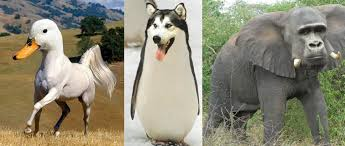 Read 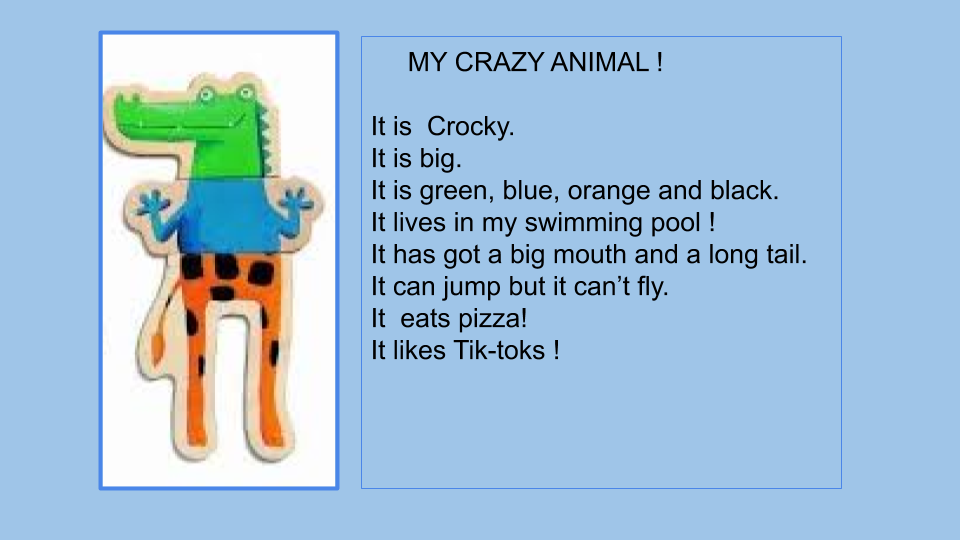 Now you invent and describe a crazy animal ! (Puede ser en tu cuaderno así tenés más lugar. Podés recortar diferentes partes de animales y unirlas para crear uno nuevo o podés dibujar! Luego inventa y completa la descripción  ) 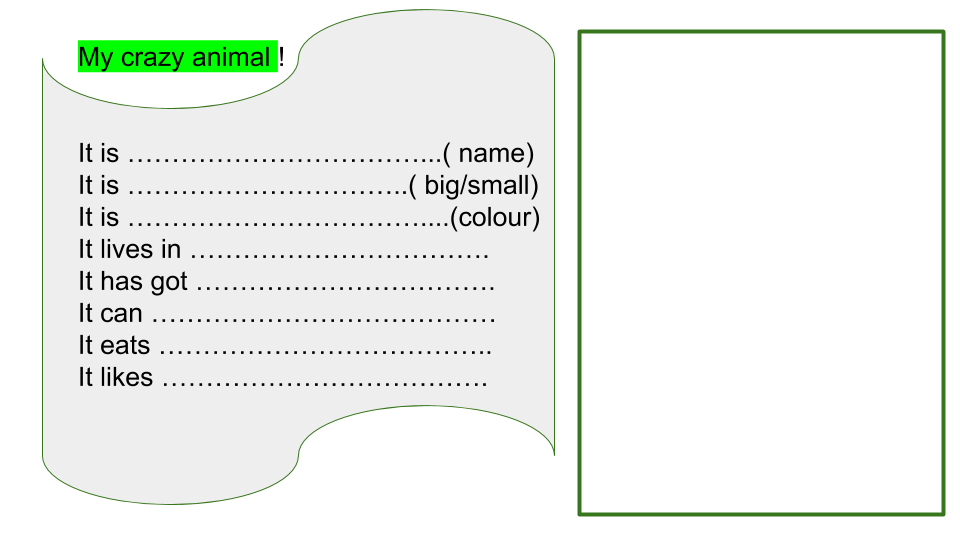 Fill in the blanks using 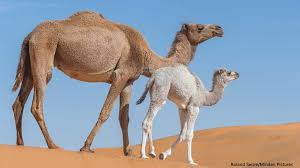 They are __________________.They are big and  ______________.They have got four legs, long tails and long _______________.They live in the _______________.They eat ________________.They can ________________.They can’t _______________.They like ________________ weather.Watch https://www.loom.com/share/8b88f3a66a484714ab3e1eac7a83dfc4Unit 3 : WEATHER 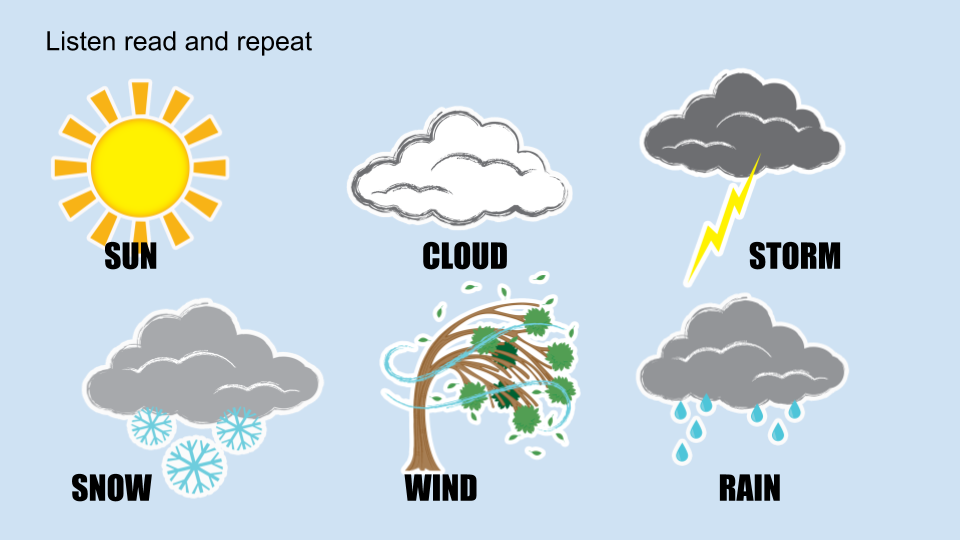 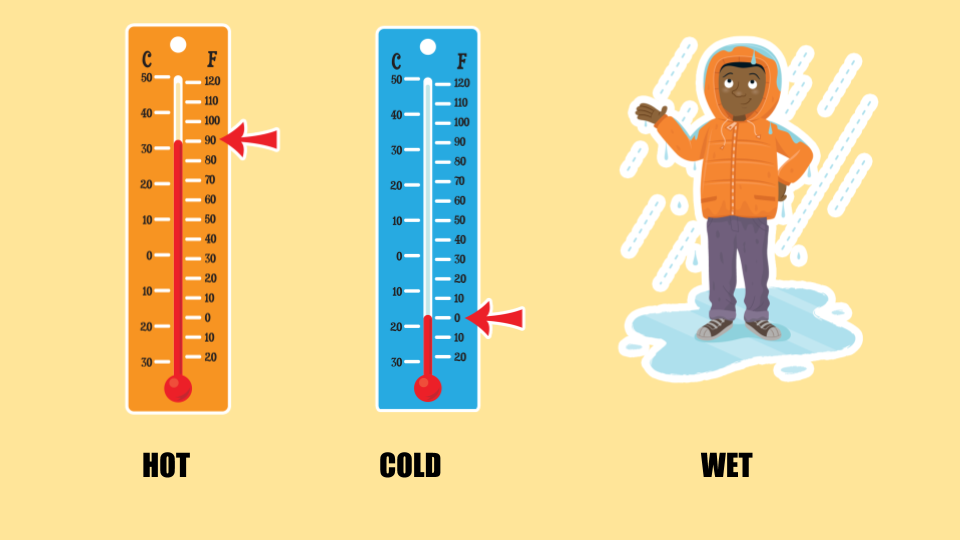 Watch https://docs.google.com/presentation/d/1vAtIpEuWMZw0E1spqX4X6i-cxeU-TkAKl13DPX4Hzkk/edit?usp=sharingPupil’s book page 24 / Activity book page 20Check your answers https://docs.google.com/presentation/d/1q0wIbnu4HJLIdo225rHRVCxqGJQEsZAv3-HPjZU6lUo/edit?usp=sharingBYE, BYE ! 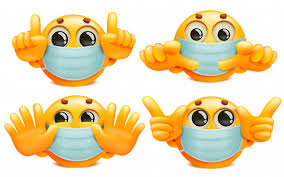                                                  TAKE CARE OF YOURSELF ! leaves  /  fly  /  desert  /  walk  /  camels  / necks  /  hot  /  light brown  / 